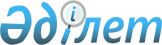 Қазақстан Республикасы Үкiметiнiң 2003 жылғы 15 қазандағы N 1054 қаулысына өзгерiс пен толықтырулар енгізу туралы
					
			Күшін жойған
			
			
		
					Қазақстан Республикасы Үкіметінің 2004 жылғы 24 ақпандағы N 220 Қаулысы. Күші жойылды - Қазақстан Республикасы Үкіметінің 2010 жылғы 30 маусымдағы N 674 Қаулысымен

      Ескерту. Күші жойылды - ҚР Үкіметінің 2010.06.30 N 674 Қаулысымен.      Отандық автомобиль өнеркәсiбiн дамыту үшiн қосымша инвестициялар тарту мақсатында Қазақстан Республикасының Yкiметi қаулы етеді: 

      1. "Тауарларды жеткiлiктi дәрежеде қайта өңдеу өлшемдерiн бекiту туралы" Қазақстан Республикасы Yкiметiнің 2003 жылғы 15 қазандағы N 1054  қаулысына (Қазақстан Республикасының ПҮКЖ-ы, 2003 ж., N 42, 440-құжат) мынадай өзгерiс пен толықтырулар енгізiлсiн: 

      көрсетiлген қаулымен бекiтiлген тауарларды жеткiлiктi дәрежеде қайта өңдеу өлшемдерiнде: 

      "СЭҚ TH коды" деген бағандағы "8702-8704" деген сандар мынадай редакцияда жазылсын: 

"8703** - жолда көрсетiлген 

тауарлардан басқа, 

8702-8704"; 

"8702-8704    Автомобильдер,    Дайындау, ол кезде пайдаланылатын 

              адамдарды         тораптар мен детальдар құны 

              тасымалдауға      түпкiлiктi өнiм бағасының 50%-ынан 

              арналған жеңiл    аспауы тиiс, сондай-ақ мынадай 

              және өзге де      технологиялық операцияларды 

              моторлы көлiк     орындау шартымен: қорапты 

              құралдары, жүк-   (кабинаны) дайындау және сырлау; 

              жолаушы           қозғалтқышты қондыру және бекiту, 

              автомобильдердi,  басқару тетiктерiн қозғалтқышқа 

              фургондар мен     қосу; радиаторларды қондыру және 

              жарыс             суыту жүйелерiн iске қосу; 

              автомобильдерiн,  амортизаторларды бекiту, 

              жүк               трансмиссияларды іске қосу; алдыңғы 

              автомобильдерiн   аспаларды және жартылай осьтердi 

              қоса алғанда      құру, артқы аспаны қондыру; 

                                рульмен басқаруды алдыңғы 

                                доңғалақтардың күпшегiмен бiрiктiру; 

                                доңғалақтарды қондыру және 

                                алдыңғы күпшектiң мойын тіректерінің 

                                тартылуын реттеу; 

                                оталдыру орауыштарын қондыру; 

                                рульмен басқарудың гидрожүйесiне, 

                                тежеу жүйесiне, гидроiлiнiсуге май 

                                құю және жел беру; фарларды, 

                                алдыңғы және артқы белгi беру 

                                шамдарын қондыру және iске қосу; 

                                сөндiргішті және пайдаланылған газ 

                                шығаратын құбырлар секцияларын 

                                қондыру; отын багiн қондыру және 

                                отын құбырын iске қосу; генераторды 

                                қондыру және жетекшi белдiктiң 

                                керiлуiн реттеу; ернеулiк электр 

                                тiзбектерiнiң жұмысын тексере 

                                отырып, аккумуляторды қондыру 

                                және iске қосу; қозғалтқыштың 

                                диагностикасы және оны реттеу; 

                                тежеу жүйесiнiң тиiмдiлiгiн тексеру; 

                                тез зақымданатын жерлердi сақтау; 

                                жинағаннан кейiн ақауларды жою; 

                                табличкаға және автомобильге 

                                сәйкестендiру нөмiрiн жазу; 

                                автомобильдi жүргiзіп жаттықтыру. 

                                8704 позицияның тауарлары үшiн 

                                жоғарыда көрсетiлген технологиялық 

                                және өндiрiстiк операцияларда 

                                қорапты (кабинаны) жасау және бояу 

                                орнына аспалы және көпiрлерi бар 

                                қаңқаны жасау жөнiндегi 

                                операцияларды орындауға рұқсат 

                                берiледi.                        " 

деген жолдан кейiн мынадай мазмұндағы жолдармен толықтырылсын: 

"8703**       Жеңiл             Дайындау, ол кезде пайдаланылатын 

              автомобильдер     тораптар мен детальдардың құны 

              және негiзiнен    алғашқы жылы осы тауар түрiн 

              адамдарды         дайындау басталатын күннен бастап 

              тасымалдауға      түпкiлiктi өнiм бағасының 

              арналған өзге де  90 пайызынан аспауы тиiс; 

              моторлы көлiк     екiншi жылы - түпкiлiктi өнiм 

              құралдары (8702   бағасының 85 пайызы; 

              тауар             үшінші жылы - түпкілікті өнім 

              позициясындағы    бағасының 80 пайызы; 

              моторлы көлiк     төртiншi жылы - түпкiлiктi өнiм 

              құралдарынан      бағасының 70 пайызы; 

              басқа), жүк-      бесiншi жылы - түпкiлiктi өнiм 

              жолаушы фургон    бағасының 60 пайызы; 

              автомобильдердi   алтыншы жылы - түпкілiктi өнiм 

              және жарыс        бағасының 50 пайызы, сондай-ақ 

              автомобильдерiн   автомобиль көлiгi құралдарын 

              қоса алғанда      дайындау үшiн пайдаланылатын 

                                жекелеген жинақтаушы элементтердiң 

                                ең аз тiзбесiнің мыналарды қамтуы 

                                шартымен дайындау кезiнде: 

                                жинақтағы қорап (дайындау басталатын 

                                күннен бастап төртiншi және кейiнгi 

                                жылдары дәнекерлеу және сырлау 

                                жөнiндегi технологиялық 

                                операцияларды орындаумен толықтай 

                                бөлшектелген қорап қолданылады); 

                                трансмиссиялары бар қозғалтқыш; 

                                радиатор; 

                                қозғалатын жиынтықтағы доңғалақ; 

                                алдыңғы жартылай осьтер (алдыңғы 

                                аспа); 

                                артқы аспа; 

                                аккумулятор; 

                                алдыңғы және артқы аспалардың 

                                амортизаторлары; 

                                қақпақша жүйелер; 

                                бекiткiш детальдардың жиынтығы. 

8706-8708**   8701-8705 тауар   Дайындау, ол кезде пайдаланылатын 

              позицияларындағы  тopaптap мен детальдардың құны 

              моторлы           алғашқы жылы осы тауар түрiн 

              көлiк құралдары   дайындау басталатын күннен бастап 

              үшiн              түпкiлiктi өнiм бағасының 

              орнатылған        90 пайызынан аспауы тиiс; 

              двигательдерi     екiншi жылы - түпкiлiктi өнiм 

              бар шасси; 8701-  бағасының 85 пайызы; 

              8705 тауар үшiншi үшінші жылы - түпкiлiктi өнiм 

              позицияларындағы  бағасының 80 пайызы; 

              моторлы           төртiншi жылы - түпкiлiктi өнiм 

              көлiк құралдары   бағасының 70 пайызы; 

              үшiн қораптар     бесiншi жылы - түпкiлiктi өнiм 

              (кабинаны қоса    бағасының 60 пайызы; 

              алғанда); 8701-   алтыншы жылы - түпкiлiктi өнiм 

              8705 тауар        бағасының 50 пайызы 

              позицияларындағы 

              моторлы көлік 

              құралдарының 

              бөлiктерi мен 

              керек- 

              жарақтары                                          "; 

      мынадай мазмұндағы ескертумен толықтырылсын: 

      "** Осы тауарларды жеткiлiктi дәрежеде қайта өңдеу өлшемдерi тек iрi көлемдi инвестициялық жобаларды iске асыру шеңберiнде өндiрiлген 8703, 8706-8708 тауар позицияларына ғана қолданылады. 

      Бұл ретте iрi көлемдi инвестициялық жоба деп тауар өндiрiсiнің басталатын күнiне негiзгi капиталға кемiнде 1 млрд. теңге инвестициялаған заңды тұлға жүзеге асыратын қазiргi заманғы автомобиль көлiгi құралдары мен автомобиль бөлшектерiн шығару үшiн өндiрiс қуаттарын құру немесе дамыту жөнiндегi жоба ұғынылады. 

      Инвестициялардың көлемiн аудиторлық есеппен растау қажет.". 

      2. Осы қаулы қол қойылған күнiнен бастап күшiне енедi және жариялануға тиiс.        Қазақстан Республикасының 

      Премьер-Министрі 
					© 2012. Қазақстан Республикасы Әділет министрлігінің «Қазақстан Республикасының Заңнама және құқықтық ақпарат институты» ШЖҚ РМК
				